Circle Theorems and TrianglesCircle Theorems and TrianglesCircle Theorems and Triangles(a)(b)(c)Find the missing angle .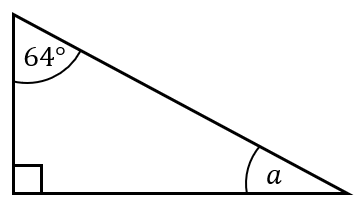 Find the missing angle .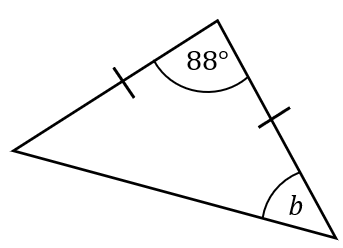 Find the missing angles  and .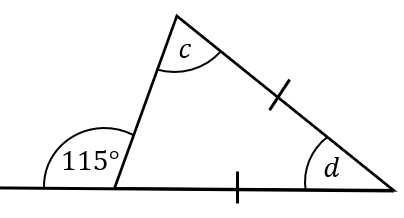 (d)(e)(f)What type of triangle is inside the circle?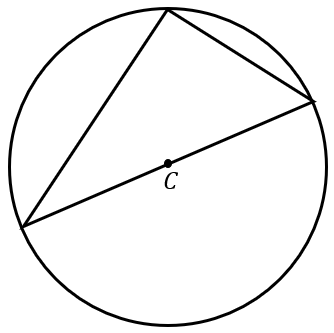 What type of triangle is inside the circle?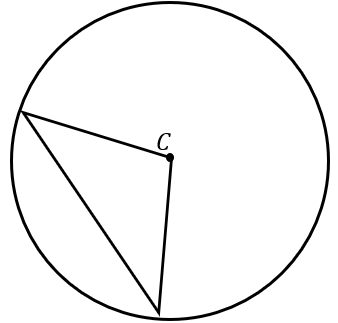 What type of triangle is inside the circle?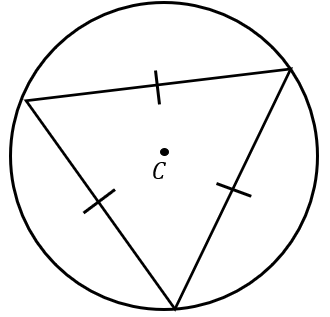 (g)(h)(i)Find the missing angle .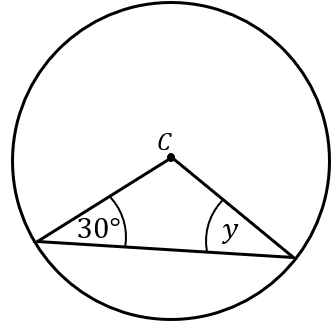 Find the missing angle .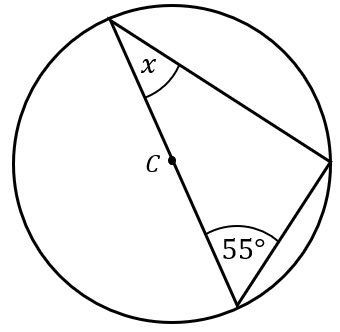 Find the missing angles  and .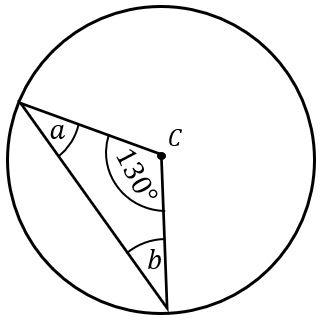 (j)(k)(l)Find the missing angle .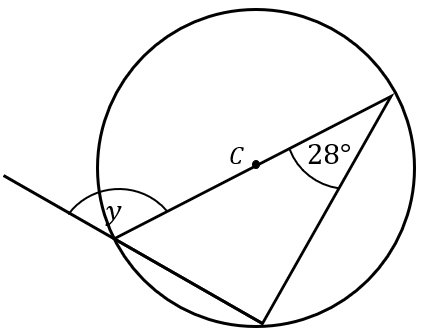 Find the missing angle .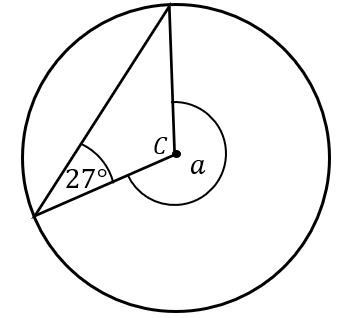 Find the missing angles  and .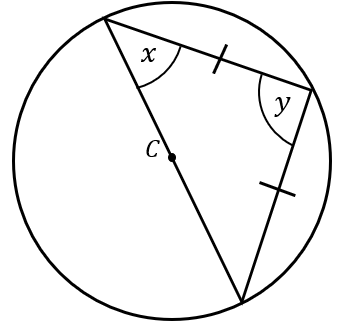 